Soustředění financované ČJF -  Vstup do světa oficiálních závodů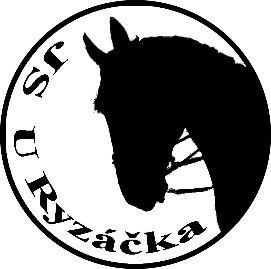 Účastníci:                                                       děti a mládež do 18 let na úrovni pokročilých hobby jezdců a                                                                         méně zkušených držitelů jezdecké licence					koně + pony -  nejen ze Severočeské oblastiPořadatel :				Jezdecká stáj U ryzáčka, zs., ME 075Místo konání:				areál JS U ryzáčka, zs., Straškov- Vodochody, 411 84Personální zajištění:                                     trenér – drezura – Ing.Pavlisová Michaela , Trenér II. Třídy - drezurní specialista, licence B0145instruktor jezdectví – skoky – Pavlis Zdeněk, licence B0144rozhodčí – Loudová Pavla, MB0115Kapacita:                                                        max.kapacita 20 jezdcůUstájení:				po dohodě možno ustájit koně v boxechPočet dnů:                 			22.4. – sobota					8.5. – pondělí – svátek					3.6. – sobota / příp.17.6. termín bude upřesněn /	Financování 				celé soustředění je financované ČJF  	Veterinární podmínky 			shodné jako pro účast na závodech	Kontaktní údaje				Ing.Pavlisová  , tel.775 177 102, e-mail: u.ryzacka@gmail.comZabezpečenípersonální zajištění-  trenér - Ing.Pavlisová – dlouhodobě se věnuje přípravě pony jezdců a jezdců v kategorii děti a junioři, účast svěřenců na MČR pony, MČR drezura, na zahraničních i mezinárodních závodech-  rozhodčí – Loudová Pavla – národní rozhodčí s velkými zkušenostmi s hodnocením velkých koní, ale i pony dvojic /opakovaně  hlavní rozhodčí na MČR pony /. Velmi vstřícný člověk, s velkými zkušenostmi, vhodný ke konzultacím s mládeží-  instruktor jezdectví – cvičitel – Pavlis Zdeněk – dlouhodobě se věnuje skokovému tréninku převážně pony jezdců, účast na OM, MČR pony , velké zkušenosti s přípravou jezdců, kteří začínají svou závodní kariéru. 	zázemí- jízdárna -  25 x 75 m, skokový materiál- drezurní obdélník – 60 x 20m, stabilní s písmeny, pískový povrch	- ustájení během dne pro koně účastníků soustředění - boxy	- zázemí – k dispozici klubovna, sociální zařízení se sprchou, občerstvení zajištěno	- k dispozici bude kamera s průběžným pořizování videa během tréninků, následná konzultace  s p.Loudovou v klubovně u televizoru, příp.počítače				II.     Cíl soustředění Cílem této série soustředění je práce s jezdci – děti a mládež do 18 let,  kteří se úrovní výcviku dostali na úroveň splnění zkoušky základního výcviku a je u nich předpoklad dalšího růstu jezdecké úrovně a účasti na závodech a dále s méně zkušenými držiteli jezdecké licence. Důraz bude v této fázi výcviku na všestrannou přípravu – tj. 2 hodiny drezurní lekce + 1 hodina skoková příprava dle schopností dvojice.Praktická část Jezdecké lekce budou probíhat 45-60 minut. Počátek lekce bude věnován kontrole uždění a sedlání koně. Krokování jako jedna z důležitých částí bude vedena trenérem. V lekcích budou využívány kavalety, příp. skokový materiál / pro skokové jezdce /. V drezurní lekci / na drezurním obdélníku / se trenér zaměří na základní cviky  úrovně st. Z – rovný vjezd  do obdélníku, přechody, zastavení, projíždění rohů, kruhy. Celá hodina bude vedena v oboustranném zájmu uvolnění koně. Hlavní důraz bude kladen na sed jezdce a použití sedu/ poloviční a plné zádrže/.Skoková hodina / na skokové jízdárně / bude zahájena podobně jako drezurní – práce na uvolnění koně, kavaletová práce. Skoková hodina bude koncipována dle schopnosti dvojice – od úrovně – kavalety – krok, klus, cval, skokové řady, příp. po jednotlivé skoky.Prvořadý bude vyvážený sed a používání pomůcek, správné projetí obratů na skoky, nájezdy na řady. V zájmu jezdce bude i účast rodiče, příp.trenéra, následná konzultace s nimi.Teoretická část Během teoretické části jezdec zkonzultuje jezdec s rozhodčí svůj výkon z pohledu rozhodčího. Teoreticky proberou i s rodiči jezdce všechny praktické věci kolem závodů / přihlašování na závody, přepravy koní, bezpečnosti a pravidel přípravy na opracovišti až po systém závodů, chování na kolbišti a nejčastější zbytečné chyby nezkušených účastníků závodů/.  Pro osoby zajišťující výcvik účastníka je přínosem k dalšímu jezdeckému vzdělávání  možnost konzultace s trenérem. V klubovně bude celodenně / po 2 dny / zajištěna konzultace a vítaná bude účast všech přítomných při projekci a následné debatě.